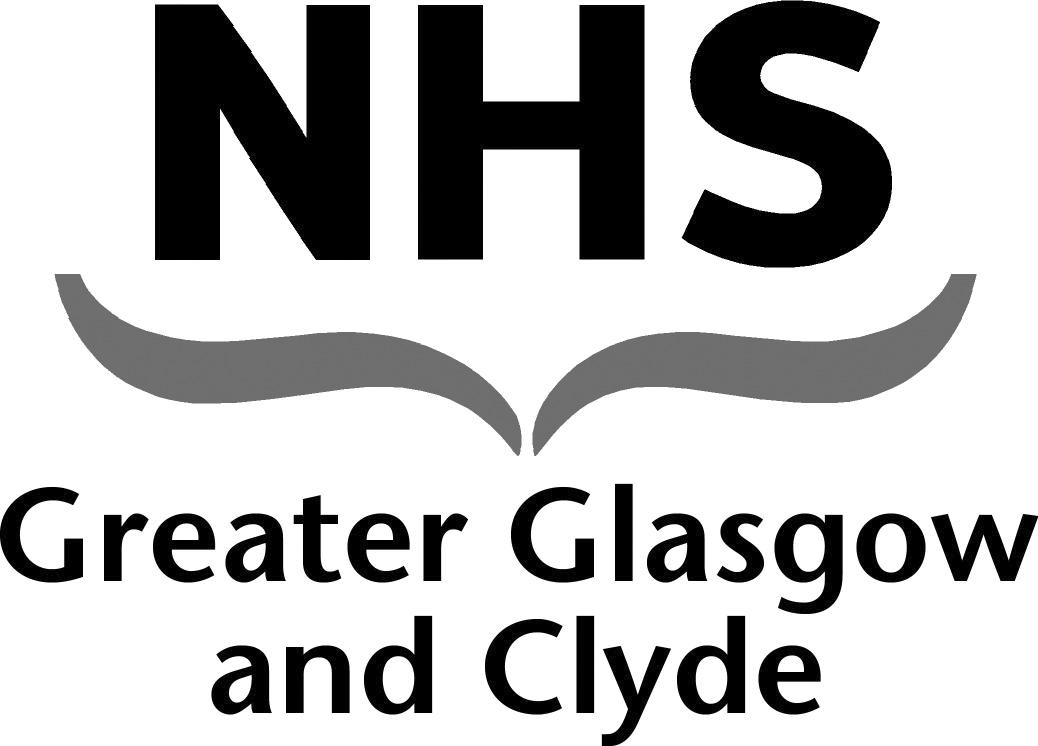 Glasgow and  Pulmonary Rehabilitation ServicePulmonary rehabilitation is a comprehensive, multidisciplinary programme of exercise and education that should: 	                                       Improve functional exercise capacityImprove health statusReduce dyspnoeaMRC dysnoea scale (must be 3 or greater)Grade 1:    Not troubled by breathlessness except on strenuous exerciseGrade 2:    Short of breath when hurrying or walking up a slight hillGrade 3:    Walks slower than contemporaries on level ground because of breathlessness, or has to                  stop for breath when walking at own paceGrade 4:    Stops for a breath after walking about 100m or after a few minutes on level groundGrade 5:    Too breathless to leave the house or breathlessness when dressing or undressingThe Following Do Not Exclude RehabilitationTransportAgeHypoxia or oxygen dependenceContinued smokingReferral GuidanceAll patients should be referred using online or paper referralPatients will receive an invite for assessment at their local hospital within 4/6 weeks of receipt of the referral form.Patients failing to respond will be sent a second letter then discharged if no response.Assessment Sites      (Team Base and Office)New New Inverclyde Royal InfirmaryVale Centre for Health & Care Royal InfirmaryEasterhouse Health CentreProgramme Structure:   Assessments and ClassesAssessmentThe patient assessment will take place during a one-hour appointment and will include the following:Full medical and social historySmoking history, including readiness to quitWalking tests (Six minute Walk Test or Incremental and Endurance Shuttle Walk)Borg Breathlessness Scale at rest and post exerciseResting and exercise oximetryTwo questionnairesGADs-2 / PHQ-2CAT questionnaireFunctional goal setting (agreed with the patient)Patients may be referred to the clinical psychology service within Pulmonary Rehabilitation if they are evidencing significant psychological distress associated with their chest condition.Local Class VenuesQueen Elizabeth University HospitalNew Lagoon Leisure Centre PaisleyVale Centre for Health and CareThe Hub   ClydebankGartnavel General HospitalKirkintilloch Sports Centre Possilpoint Community Centre Barmulloch Community Centre Shettleston Community Centre Easterhouse  Sports Centre             Patients will be offered a class at a local venue which will run twice weekly for 6 weeks. The exercise component of the class will be supervised by the Pulmonary Rehabilitation Team, which will include physiotherapists, nurses and leisure instructors. The education component will have a multi-disciplinary input and education booklet provided.Exercise:  Gym based             Warm up, stretches and cool down. Breathing controlAerobic and strengthening circuit exercisesEducation:	Disease process and self-management of exacerbations                          Breathing control		Benefits of exercise		Psychological advice on coping with anxiety and breathlessness 		Relaxation		Nutritional advice		Energy conservation advice		Airway clearance physiotherapy		Advice on medication		Inhaler technique		Smoking cessation	             Maintenance groupsRe-assessmentThe patient’s re-assessment will include the following:Six minute Walk Test or Endurance Shuttle Walk GADs-2 / PHQ-2CAT questionnaireReview of smoking status, if appropriateDiscussion regarding maintenance options including Vitality classes     Discussion of pre set functional goals. At this time appropriate advice for future goals and self-management will also be given.TransportTransport will be provided for eligible patients. (Taxi or volunteer driver’s service)DischargeA discharge report will be sent to the referring doctor. In the case of a consultant referral, a copy of the discharge report will also be sent to the GP.MaintenancePatients will be offered referral on to a community Vitality class at their local community venue. These classes will operate with the supervision of a pulmonary rehabilitation instructor.Patients who have completed pulmonary rehabilitation within the past 2 years can be re-referred for review. Please complete a referral form and send toPulmonary Rehabilitation Team, , , G12 0YN                                       Telephone Number 0141 211 3392    gg-uhb.PulmonaryRehabilitation@nhs.net   		Patients will be seen at their local hospital for assessment and offered a local community class     Jan 2018Inclusion CriteriaExclusion CriteriaDiagnosis of COPDMRC grade 3 or greater On optimum drug therapy Motivated to participateSuccessful Completion of pulmonary rehabilitation programme within the past 2 years            (See Maintenance below)Psychiatric, cognitive or locomotor problems that would prevent participation in exercise or in a group settingDecompensate heart failure